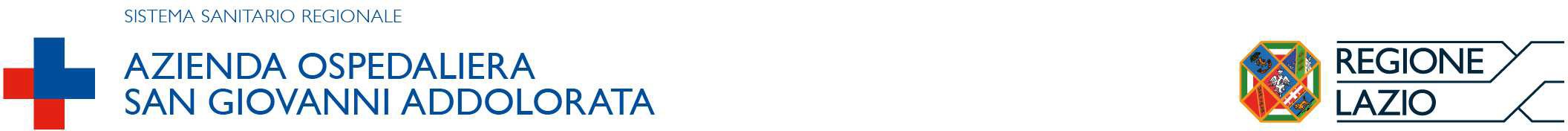 										ALLEGATO N. 1SISTEMA ANALITICO AUMATIZZATO BIOLOGIA MOLECOLAREOggetto della fornituraOggetto della presente fornitura è un sistema analitico automatizzato dall’estrazione al risultato, composto da una strumentazione di routine per la ricerca quantitativa degli acidi nucleici di virus epatite B, epatite C, virus HIV e ricerca qualitativa dei virus HPV, auspicabile,  in PCR Real time o metodica equivalente da campioni biologici. La Ditta dovrà garantire la fornitura, del Controllo Interno di Qualità (CQI) giornaliero e dei controlli di parte terza sulla  strumentazione offerta; dovrà essere garantita inoltre la completa tracciabilità del controllo e la tracciabilità on line e storica di tutte le fasi di lavorazione.La fornitura comprende il collegamento con LIS e tutto il materiale di consumo,  cartucce, fogli A4 e quanto si renda necessario per il miglior funzionamento del sistema. Deve essere corredato di un PC con schermo video di dimensioni non inferiori a 19 pollici dedicato alla gestione o integrato nella strumentazione analitica.La fornitura dovrà prevedere l’iscrizione a carico della ditta offerente di un programma VEQ per tutti i parametri oggetto di gara.Requisiti minimiSpecifica reagenti fabbisogno annualeSistema strumentazioneRisposta - riportare anche il riferimento nella documentazione tecnica, pagina e riga del documentoStrumentazione nuova di fabbrica, di ultima generazione, dotata di UPS  Strumentazione unica per la fase di estrazione, amplificazione/quantificazione/rilevazione acidi nucleici (DNA/RNA) per tutti i test richiestiAmplificazione genica  con tecnologia Real Time 	La Ditta deve essere produttrice dei test offerti.Produttività del singolo strumento non inferiore ai 140 test in 8 hIl singolo strumento deve essere in grado di accogliere almeno 120 campioni contemporaneamenteSensibilità elevata (HCV<20UI/ml; HBV<30UI/ml; HIV<30 copie/ml.Per HPV rilevare la presenza di acidi nucleici virali almeno dei principali genotipi definiti ad alto rischio oncogenico. Per il solo test HR-HPV si richiede anche la fornitura dei mezzi di prelievo e conservazioneControllo delle varie fasi del test mediante controllo interno co-estratto e co-amplificato con il campione per la validazione del dato quantitativo Esecuzione dei test per le cariche virali direttamente su provetta primaria con utilizzo del  bar code per il riconoscimento del campioneRiconoscimento automatico dei reagenti, controlli e materiale plastico mediante RFID o metodo equivalenteCaricamento in continuo dei campioniAssistenza tecnica entro 8h lavorative, supporto specialistico entro 12 ore lavorative e formazione del personale impegnato nel settore Iscrizione programma VEQ per tutti i parametri offerti a carico della Ditta offerentea carico Interfacciamento al LIS della ditta offerenteIdTestTest/annoSedute analitiche annualiTest1HCV RNA quantitativo100052      obbligatorio2HBV DNA quantitativo110052      obbligatorio3HIV RNA quantitativo180052      obbligatorio4HPV screening100052      auspicabileCRITERI VALUTATIVIDescrizione - riportare anche il riferimento nella documentazione tecnica, pagina e riga del documento 1Produttività giornaliera massima: indicare n. 2Possibilità di  esecuzione di campioni o test in urgenza, a seduta già avviata e a strumento a pieno carico: descrivere sinteticamente3Esecuzione in completa automazione operatore indipendente per l’esecuzione della manutenzione giornaliera4Caricamento in continuo di campioni, reagenti e consumabili durante il funzionamento dello strumento5Possibilità di eseguire contemporaneamente sul sistema i test richiesti in gara compreso l'auspicabile6Monitoraggio dallo strumento  o dal sistema delle scadenze dei lotti dei reagenti e del materiale di consumo: elencare reagenti e consumabili offerti e % di monitoraggio sugli stessi effettuabile da strumento7Spazio occupato dal singolo sistema espresso in metri quadrati: indicare8Test HIV dual target: descrivere caratteristiche del test e impiego diagnostico9Tracciabilità: per i test HIV-RNA, HBV-DNA e HCV-RNA possibilità di visualizzare report individuali dei campioni paziente con riportate :
 1 - curve di amplificazione
 2 - parametri strumentali , es. Numero di serie del sistema, versione software del sistema, operatore 
3 -  parametri, es. lotti del kit , lotti consumabili , lotto dei calibratori. Descrivere10Reagenti Pronti all’uso: elencare tutti i reagenti offerti precisando se pronti all’uso  o no11Stabilità dei reagenti dopo l’apertura on board in giorni: indicare per singolo reagente offerto12Miglior LoD per il test HIV-RNA13Miglior LoD per il test HCV14Miglior LoD per il test HBV-15Test HPV-HR : descrivere16Modalità con cui verrà erogato il servizio di assistenza tecnica e manutenzione17Modalità con cui verrà erogato il servizio di formazione e supporto specialistico